受理编号： ××××××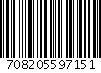 江西省省级科技企业孵化器认定申报书（××年度）申报单位： ××××××	（盖章）孵化器名称： ××××××联系人： ×××	电子邮箱： ×××手机号码： ××××××	联系电话： ×××推荐部门： 上饶市科学技术局	（盖章）申报日期： ××年××月××日江西省科学技术厅制一、孵化器基本概况二、科技企业孵化器现有工作人员一览表 	江西省省级科技企业孵化器认定申报书三、科技企业孵化器现有孵化场地情况表4/14四、孵化器现有孵化服务设施及支持措施3．科技企业孵化器现有公共服务平台情况表（1）已建或在建的公共技术服务平台名称（如实验室和测试中心等）（2）引入的科技中介服务机构（3）引入的投资机构五、孵化器在孵与毕业企业情况1、科技企业孵化器在孵企业一览表2、科技企业孵化器毕业企业一览表3、科技企业孵化器毕业企业情况对照说明备注：根据《江西省科技企业孵化器（高新技术创业服务中心）认定和管理办法》第十一条，省级创业服务中心的毕业企业应当具备以上条件中至少两条。4、企业孵化的成功案例××××××公司入驻我双创中心后我双创中心根据其市场的竞争性强的特点，我们积极地为其服务，在信息交流上，项目推介上，政策落实上做了大量的工作，使其很快有了自己的两大板块的研发团队O2O网上APP商城与智慧城市社区网格化。O2O网上APP商城2017年6月完成主体研发并试运营。开发规模：15人开发团队。高级工程师4人、中级工程师7人、初级工程师4人。主要内容及目标：构建本地吃、喝、玩、乐于一体的智能购物商城，结合本地商业的优势，实现线上线下一体化，实现区域化实体经济与网络经济的生态圈。智慧城市社区网格化开发规模：18人开发团队。高级工程师5人、中级工程师6人、初级工程师3人、地图引擎研发工程师4人。主要内容及目标：网格化社会管理创新服务平台的建设将传统社会管理模式由被动模式变为主动服务模式。××××××公司是江西省首家市场化运营的教育资源服务平台公司，也是上饶市首家致力于打造校园安全一卡通平台的公司，从公司入驻之后就与我中心建立了良好的关系，在其需要引进人才的时候，我们积极与人事代理部门联系相关人才，该公司先后投资筹建了“霖霖地助学100网络学习平台”，分别在上饶县二中、七中、二小、五小等学校投资建设了10个直录播教室，完成优课录播1500余节，送教下乡400余节。15000余名中小学生在平台进行了体验学习，得到了社会的广泛好评。企业业务呈现出高速发展的态势，目前该公司已成为上饶教育科技公司的领头羊。××××××公司是一家从事软件开发的公司。其主要的业务包括信息科技、电子科技、计算机专业领域内的技术开发、技术服务、技术转让、技术咨询，网络工程，通信工程，计算机软硬件、通信设备的销售等等。在其公司在入驻双创中心后，双创中心相关人员亲自指导其开展系统化软件开发培训，很快有了自己系统化的软件开发工作流程，并组建了专门的研发团队，启动了“软件工厂”项目，“软件工厂”以软件外包业务为主，特别是流程类软件：企业管理信息系统、电子政务系统、教育系统、医疗系统等。在我××中心的指导下有了自己的业务规划：一阶段业务规划以流程类软件外包为主，承接上饶本地业务，以战养战，同时培育本土化人才。二阶段业务规划培育团队之后，立足成本和质量优势，向外拓展，承接企业类和政府项目，承接北上广深软件公司外包业务。三阶段业务规划形成规模性的软件业务外包平台，打通线上和线下需求，进行数据集聚，培育为企业画像能力，形成软件外包大数据中心。公司在营业规模上有了大幅提升，该公司成功成为了双创中心的第一批优秀入驻企业。六、附件材料清单七、审核意见1、江西省科技企业孵化器认定申请表1、江西省科技企业孵化器认定申请表1、江西省科技企业孵化器认定申请表1、江西省科技企业孵化器认定申请表申报单位名称××××××××××××××××××孵化器名称××××××××××××孵化器类型综合型/专业型综合型/专业型综合型/专业型孵化器性质企/事业单位企/事业单位企/事业单位注册时间2016-08-08注册资本×××万元法人代表×××性别男/女联系电话×××手机号码×××联系人×××性别男/女联系电话×××传真×××手机号码×××电子邮箱×××通讯地址××××××邮政编码×××管理人员总数（人）××其中：大专以上学历人数（人）××总建筑面积（平方米）3000.00直接用于入孵企业建筑面积（平方米）3000.00孵化器自创建以来总服务与投资收益（万元）6.38上年度年服务与投资收益（万元）0.00累计设立种子（孵化）资金的经费额度（万元）200.00其中：上年度新增额度（万元）200.00孵化器自创建以来获得政府部门资金总数（万元）0.00其中：上年度获得资金（万元）0.00孵化器创建以来在孵企业累计获得政府及其有关部门支持项目数（项）0资助总经费（万元）0.00在孵企业数（家）25其中：上年度新入驻企业数（家）4累计毕业企业数（家）6其中：上年度毕业企业数（家）0在孵和毕业企业为社会提供的就业机会数（个）在孵和毕业企业为社会提供的就业机会数（个）264264在孵和毕业企业中高新技术企业数（家）0其中：上年度新增高新技术企业数（家）02、江西省科技企业孵化器认定条件对照说明2、江西省科技企业孵化器认定条件对照说明2、江西省科技企业孵化器认定条件对照说明项目省级孵化器条件申报孵化器条件（限40字）大专以上学历管理人员所占比例50%100%可自主支配场地面积5000平方米以上（专业孵化器2500平方米以上）3000平方米孵化企业使用场地所占比例2/3以上100%服务设施和服务功能服务设施齐备,可提供商务、资金、信息、咨询、市场、培训、技术开发与交流、国际合作等服务提供创业咨询、政策辅导、手续代理、管理培训、技术交流、成果展示、投融资等服务管理制度规范,具有严格的财务管理制度,自身及在孵企业企业的统计数据齐全具备严格的孵化器管理办法、财务管理制度以及孵化种子资金管理办法等。在孵企业数30家以上（专业孵化器20家以上）25累计毕业企业数10家以上（专业孵化器5家以上）6毕业企业及在孵企业为社会提供的就业机会数量300个以上（专业孵化器150个以上）264自身拥有的种子资金或孵化资金100万元以上200实际运营时间2年以上2专业孵化能力（针对专业孵化器）具备专业技术平台或专业化的中试基地,并具备专业化的技术咨询和专业化的管理培训能力引进了云平台，开发了大数据套装软件和信息管理系统，有专业管理技术团队。姓名性别年龄职务/职称学历专业领域×××男41总经理/未取得硕士研究生工商管理×××男27运营管理/未取得本科生环境艺术设计方向×××女29对外合作/未取得硕士研究生遗传学×××女35市场拓展/未取得本科生外贸英语方向×××女22财务/未取得大专财务管理×××女33综合管理/未取得本科生汉语言文学×××女25技术支持/未取得本科生信息管理与信息系统×××男33运营管理/讲师本科生艺术设计×××男29运营管理/讲师本科生企业服务序号楼宇名称详细地址启用时间面 积 (平方米)其中 (平方米)其中 (平方米)其中 (平方米)其中 (平方米)产权情况（平方米）产权情况（平方米）产权情况（平方米）产权情况（平方米）序号楼宇名称详细地址启用时间面 积 (平方米)企业用服务用办公用其它自由产权受托管理租赁其它1×××××××××2016-08-083000.002500.00200.00200.00100.000.000.000.003000.00合计合计//3000.002500.00200.00200.00100.000.000.000.003000.002、科技企业孵化器种子（孵化）资金设立情况表2、科技企业孵化器种子（孵化）资金设立情况表2、科技企业孵化器种子（孵化）资金设立情况表2、科技企业孵化器种子（孵化）资金设立情况表2、科技企业孵化器种子（孵化）资金设立情况表2、科技企业孵化器种子（孵化）资金设立情况表2、科技企业孵化器种子（孵化）资金设立情况表种子（孵化）资金总额（万元）200.00200.00其中：政府拨款（万元）政府拨款（万元）0.00种子（孵化）资金总额（万元）200.00200.00其中：自有资金（万元）自有资金（万元）200.00种子（孵化）资金总额（万元）200.00200.00其中：其它来源（万元）其它来源（万元）0.00设立时间2016-08-312016-08-312016-08-312016-08-312016-08-312016-08-31种子（孵化）资金支持在孵企业项目情况种子（孵化）资金支持在孵企业项目情况种子（孵化）资金支持在孵企业项目情况种子（孵化）资金支持在孵企业项目情况种子（孵化）资金支持在孵企业项目情况种子（孵化）资金支持在孵企业项目情况种子（孵化）资金支持在孵企业项目情况项目名称项目名称项目单位项目单位项目单位支持额度（万元）支持额度（万元）教育大数据软件教育大数据软件××××××××××××××××××40.0040.00电商大数据云平台电商大数据云平台××××××××××××××××××50.0050.00××××××××××××××××××××××××××××××××××10.0010.00VR云平台VR云平台××××××××××××××××××10.0010.00软件工厂软件工厂××××××××××××××××××10.0010.00合计合计555120.00120.00种子（孵化）资金支持在孵企业发展典型案例种子（孵化）资金支持在孵企业发展典型案例种子（孵化）资金支持在孵企业发展典型案例种子（孵化）资金支持在孵企业发展典型案例种子（孵化）资金支持在孵企业发展典型案例种子（孵化）资金支持在孵企业发展典型案例种子（孵化）资金支持在孵企业发展典型案例××××××有限公司，主要从事智慧城市建设及政府大数据服务，自从入驻孵化器后专门为其提供了国家相关优惠政策的咨询服务及企业员工的招聘服务，在项目的申报上积极为其服务并给予孵化种子资金支持，协助其承接多个上饶市信息化建设项目，合同金额超过3000万。××××××有限公司自从入驻孵化器后帮助其提高了公司技术创新能力，自入驻以来，截止2017年6月其公司总收入达到了200万以上，并给予孵化种子资金支持业务呈现高速发展的态势。××××××有限公司，是刚起步的公司自从入驻孵化器以来，我们每次都是上门服务，亲自指导其进行各级各类项目的申报，帮助其签订业务合同给予孵化种子资金支持。××××××有限公司，主要从事智慧城市建设及政府大数据服务，自从入驻孵化器后专门为其提供了国家相关优惠政策的咨询服务及企业员工的招聘服务，在项目的申报上积极为其服务并给予孵化种子资金支持，协助其承接多个上饶市信息化建设项目，合同金额超过3000万。××××××有限公司自从入驻孵化器后帮助其提高了公司技术创新能力，自入驻以来，截止2017年6月其公司总收入达到了200万以上，并给予孵化种子资金支持业务呈现高速发展的态势。××××××有限公司，是刚起步的公司自从入驻孵化器以来，我们每次都是上门服务，亲自指导其进行各级各类项目的申报，帮助其签订业务合同给予孵化种子资金支持。××××××有限公司，主要从事智慧城市建设及政府大数据服务，自从入驻孵化器后专门为其提供了国家相关优惠政策的咨询服务及企业员工的招聘服务，在项目的申报上积极为其服务并给予孵化种子资金支持，协助其承接多个上饶市信息化建设项目，合同金额超过3000万。××××××有限公司自从入驻孵化器后帮助其提高了公司技术创新能力，自入驻以来，截止2017年6月其公司总收入达到了200万以上，并给予孵化种子资金支持业务呈现高速发展的态势。××××××有限公司，是刚起步的公司自从入驻孵化器以来，我们每次都是上门服务，亲自指导其进行各级各类项目的申报，帮助其签订业务合同给予孵化种子资金支持。××××××有限公司，主要从事智慧城市建设及政府大数据服务，自从入驻孵化器后专门为其提供了国家相关优惠政策的咨询服务及企业员工的招聘服务，在项目的申报上积极为其服务并给予孵化种子资金支持，协助其承接多个上饶市信息化建设项目，合同金额超过3000万。××××××有限公司自从入驻孵化器后帮助其提高了公司技术创新能力，自入驻以来，截止2017年6月其公司总收入达到了200万以上，并给予孵化种子资金支持业务呈现高速发展的态势。××××××有限公司，是刚起步的公司自从入驻孵化器以来，我们每次都是上门服务，亲自指导其进行各级各类项目的申报，帮助其签订业务合同给予孵化种子资金支持。××××××有限公司，主要从事智慧城市建设及政府大数据服务，自从入驻孵化器后专门为其提供了国家相关优惠政策的咨询服务及企业员工的招聘服务，在项目的申报上积极为其服务并给予孵化种子资金支持，协助其承接多个上饶市信息化建设项目，合同金额超过3000万。××××××有限公司自从入驻孵化器后帮助其提高了公司技术创新能力，自入驻以来，截止2017年6月其公司总收入达到了200万以上，并给予孵化种子资金支持业务呈现高速发展的态势。××××××有限公司，是刚起步的公司自从入驻孵化器以来，我们每次都是上门服务，亲自指导其进行各级各类项目的申报，帮助其签订业务合同给予孵化种子资金支持。××××××有限公司，主要从事智慧城市建设及政府大数据服务，自从入驻孵化器后专门为其提供了国家相关优惠政策的咨询服务及企业员工的招聘服务，在项目的申报上积极为其服务并给予孵化种子资金支持，协助其承接多个上饶市信息化建设项目，合同金额超过3000万。××××××有限公司自从入驻孵化器后帮助其提高了公司技术创新能力，自入驻以来，截止2017年6月其公司总收入达到了200万以上，并给予孵化种子资金支持业务呈现高速发展的态势。××××××有限公司，是刚起步的公司自从入驻孵化器以来，我们每次都是上门服务，亲自指导其进行各级各类项目的申报，帮助其签订业务合同给予孵化种子资金支持。××××××有限公司，主要从事智慧城市建设及政府大数据服务，自从入驻孵化器后专门为其提供了国家相关优惠政策的咨询服务及企业员工的招聘服务，在项目的申报上积极为其服务并给予孵化种子资金支持，协助其承接多个上饶市信息化建设项目，合同金额超过3000万。××××××有限公司自从入驻孵化器后帮助其提高了公司技术创新能力，自入驻以来，截止2017年6月其公司总收入达到了200万以上，并给予孵化种子资金支持业务呈现高速发展的态势。××××××有限公司，是刚起步的公司自从入驻孵化器以来，我们每次都是上门服务，亲自指导其进行各级各类项目的申报，帮助其签订业务合同给予孵化种子资金支持。平台名称主要功能与作用建设时间总投资（万元）公共路演室培训2016-09-012.00公共企业产品展示区展示2016-09-0110.00多媒体展示大屏幕展示2016-09-0120.00办公场地装修办公室2016-09-01133.00公共接待室接待、洽谈2016-09-011.00公共会议室日常开会2016-09-015.00办公家具日常办公2016-09-0159.00机房与Gloud云平台互联网数据中心2016-10-1760.00综合信息管理系统平台信息管理、在线办公2016-10-1712.00600移动兆光纤网络无线、有线办公网络覆盖2016-10-1710.00机构名称主要服务内容引入时间人员总数（人）××××××金融投融资2017-03-08100××××××金融投融资2017-03-16100××××××金融投融资2017-03-28100××××××财务管理2017-03-0110××××××人员培训2017-03-0130××××××人员招聘2017-03-0110××××××企业管理2017-03-2710机构名称主要功能与作用引入时间注入资本（万元）××××××天使投资、风险投资2017-01-25200.00××××××天使投资、风险投资2016-11-21150.00序号企业名称主导产品技术领域注册地注册时间进驻时间注册资金（万元）所占孵化场地（平方米）企业负责人学历上年度上年度序号企业名称主导产品技术领域注册地注册时间进驻时间注册资金（万元）所占孵化场地（平方米）企业负责人学历营业收入(万元)年末职工数(人)1××××××计算机软硬件、互联网零售互联网零售上饶市2014-10-162016-09-05200.00100.00大专40.00112××××××计算机信息技术领域内技术开发、技术咨询网站开发上饶市2016-07-042016-10-1750120.00本科生20.00173××××××计算机网络、安防监控软件开发与维护上饶市2015-02-022016-11-281000.00120.00本科生60.00124××××××互联网技术服务、网上贸易代理电子结算系统开发与应用上饶市2016-09-012016-12-123000.0075.00本科生20.00165××××××警用电子产品、警用装备网络通讯上饶市2016-09-262017-01-202000.00120.00本科生40.00176××××××计算机软硬件开发、信息系统集成服务计算机网络系统工程上饶市2011-11-182017-02-27100.0090.00本科生30.00157××××××众创空间管理服务、企业孵化和企业管理技术开发、咨询及服务上饶市2017-01-242017-03-0150.0050.00硕士研究生0.0008××××××警用装备、安保器材智能网络信息系统上饶市2016-09-232017-04-11500.0090.00本科生20.00139××××××网上销售日用百货、电子产品计算机软硬件专业技术领域内的技术开发上饶市2015-05-082017-05-08200120.00本科生40.001510××××××计算机软件开发、通讯设备销售电子科技和计算机技术开发上饶市2017-05-312017-06-0150075.00本科生0.00011××××××计算机系统集成、网络工程施工网站设计与开发上饶市2017-06-132017-06-14200.0075.00本科生0.00012××××××网站运营、设计、制作软件开发上饶市2006-09-212017-07-195000100.00本科生30.001813××××××3D打印机批发及零售、互联网信息技术服务计算机系统集成上饶市2017-06-212017-06-22200.00120.00本科生0.00014××××××商务信息咨询服务、电子产品销售工业自动化控制系统技术上饶市2017-06-262017-06-2750.00100.00本科生0.00015××××××办公自动化设备、数码产品网络信息技术上饶市2017-07-102017-08-12500.00120.00本科生0.00016××××××旅游观光服务、旅游工艺品旅游产品研发上饶市2017-07-122017-07-13300.00115.00本科生0.00017××××××教育品、文化艺术产品文化艺术产品研发上饶市2017-07-122017-07-24200.00120.00本科生0.00018××××××计算机信息技术服务、企业管理咨询服务计算机软件开发上饶市2017-08-152017-08-16200.00120.00本科生0.00019××××××计算机系通讯设备租赁、信息咨询服务信息系统集成上饶市2017-08-212017-08-221000.00115.00本科生0.00020××××××数据服务建设平台、电子设备的技术开发大数据、云计算、互联网上饶市2017-08-282017-08-28100.0075.00本科生0.00021××××××电子设备、办公设备计算机领域内的技术开发与服务上饶市2017-08-282017-08-28200.00115.00本科生0.00022××××××技术咨询、办公自动化设备网络信息技术上饶市2017-08-282017-08-2850.0075.00本科生0.00023××××××商务信息咨询服务、广告设计及制作、通讯设备计算机领域内的技术开发上饶市2017-08-282017-08-28450.00115.00本科生0.00024××××××图文设计、会务会展服务网络工程及系统集成上饶市2017-08-292017-08-29200.00115.00本科生0.00025××××××组织策划文化艺术交流活动、动漫设计计算机软硬件技术开发上饶市2017-08-292017-08-29200.00115.00本科生0.000序号企业名称主导产品技术领域拥有自主知识产权数进驻时间毕业时间毕业时是否为高新技术企业上两个年度营业收入（万元）上年末职工数（人）1××××××大数据系统开发系统软件开发62016-08-102017-08-18否1000.00252××××××产品开发、系统开发、系统软件开发12016-08-102017-08-14否600.00353××××××教育科技产品的研发、大数据基础教育研究电子商务、软件开发02016-08-112017-08-21否600.00204××××××网上商城、电子产品研发电子商务、软件开发02016-09-122017-08-20否2000.00255××××××网上贸易代理、互联网信息服务、信息技术服务、软件开发。电子商务、系统软件开发12016-08-152017-08-17否700.00156××××××计算机信息技术领域内技术开发、技术咨询技术开发、咨询及服务02016-08-162017-08-23否1000.0024序号企业名称入驻时间毕业时间是否经省高新技术企业认定管理办公室认定为高新技术企业是否有1年以上的运营期，经营状况良好，主导产品有一定的生产规模，年技工贸总收入达500万元以上，且有100万元以上的固定资产和自有资金企业是否建立了现代企业制度和健全的财务制度1××××××2016-08-102017-08-18否是是2××××××2016-08-102017-08-14否是是3××××××2016-08-112017-08-21否是是4××××××2016-08-122017-08-20否是是5××××××2016-08-152017-08-17否是是6××××××2016-08-132017-08-16否是是序号附件名称是否必备材料1当地设区市科技局或高新区管委会出具的孵化器备案证明是2有关编制机构批准设立孵化器的批复是3当地政府对孵化器以及在孵企业的优惠政策文件的复印件是4孵化器法人代码证书（或营业执照）复印件是5孵化器所有在职管理人员学历证明复印件是6孵化器孵化场地的产权证明（或租赁合同）的复印件是7孵化器对在孵企业和毕业企业的相关管理办法（包括入驻企业评审、毕业企业认定等管理、考核办法）复印件是8科技企业孵化器种子（孵化）资金设立情况相关证明材料复印件（如：存款证明、设立种子资金或孵化资金的文件、如何使用种子资金或孵化资金的文件等），并提供资金使用的3个案例证明（如：投资证明文件等）是9孵化器与合作的中介服务机构（包括法律事务所、会计事务所、咨询机构和风险投资机构等金融机构）签署的为在孵企业服务的合作协议的复印件是10所有在孵企业营业执照复印件及企业与孵化器签署的孵化服务协议或入驻协议复印件是11所有企业毕业前在孵化期的营业执照和搬离孵化器后新场所的营业执照复印件或其办理中的手续证明是12会计师事务所审计的孵化器创建以来的财务审计报告是13所有内部管理制度、自身及在孵企业统计数据复印件是孵化器主管部门初审意见：（盖章） 年	月日所在设区市科技局或国家高新区管委会审核意见：（盖章） 年	月日